Policy 6.4 - Resolution of Reports Against Students Review of Temporary Suspension Form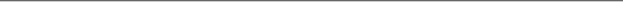 Name of Party Completing Form:Date Submitted:The respondent may petition the Appeal Panel in writing for a review of the decision to impose a Temporary Suspension. A party seeks review by submitting this form explaining the reason for their request for review and including any written evidence in support of such request.The Title IX Coordinator will inform the non-petitioning party that a petition has been filed and provide a copy of the petition to that party. The non-petitioning party may submit a written response, but is not required to do so. Any written response must be submitted within three (3) business days of receipt of the petition. The Title IX Coordinator will offer a written response to such petition within four (4) business days of receipt of the petition. For good cause, the Appeal Panel may grant requests for extensions.The parties’ submission should specifically address whether there was good cause for the imposition of the Temporary suspension and/or whether circumstances have changed so that the suspension is no longer necessary.Parties are not required to request a review or respond to a request for review of the imposition of a Temporary Suspension.  Parties who choose to request a review or respond to a request for review must use this form and submit it electronically to the Office of the Title IX Coordinator at titleix@cornell.edu.Request/Response to Request for Review of the Imposition of a Temporary Suspension:[Insert Text]List of Attached Written Evidence in Support of Request/Response to Request for Review of the Imposition of a Temporary Suspension:_________________________Party Signature